Drawing / PaintingMrs. Bakercbaker@scasd.usRoom 112Course Description: This course will offer an emphasis on the art forms of drawing and painting. Students will explore all of the media encompassing these two-dimensional art forms. This course will meet every day for one full year. Prerequisite: Foundations of Art Classroom Expectations/Rules:Students will be to class on time and prepared.No Food or Drink is allowed in the art room! All sketches and projects will be turned in on their assigned due dates. Students will respect the artwork of others in the classroom.Students will work to the best of their ability on every assignment and project. All supplies will be taken care of properly, cleaned, and put away at the end of each class. (Each student will be given their own set of pencils and brushes to use for the duration of the course. Points will be taken off for missing materials and also materials that are not properly cleaned.)Check Moodle regularly for weekly sketchbook assignments, project due dates, and other materials needed for class. Sketch of the Week:A Sketch of the Week is a required element of this course, and a large part of your grade. (See handout for specifics on the Sketch of the Week.)Assessment/Grading:Students will be given a daily participation grade of a possible two points each class period.Projects will be graded using an Assessment Rubric.Students will be asked to write a few reflection questions about their assignments and talk about their artwork during a formal critique when completed.Outside Art Activities:Art CompetitionsArt Club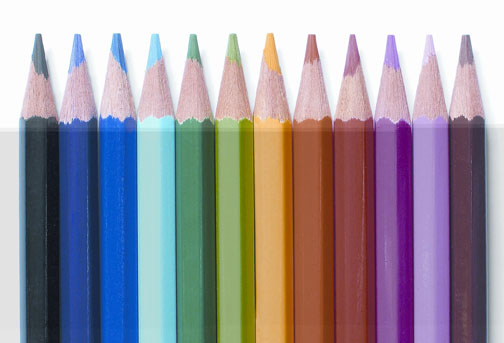 